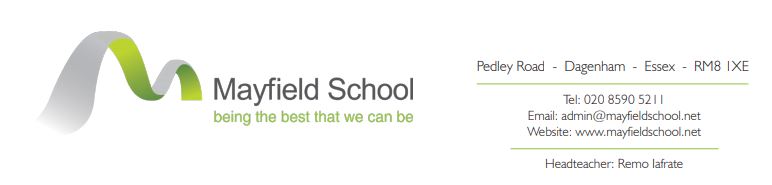 October 2021Dear Candidate Re: Vacancy for English Key Stage 5 Coordinator Welcome to Mayfield School!  And thank you for your time considering our vacant position.Are you an existing successful leader in English?  Or do you have the potential and ambition to be an outstanding leader and are looking for the right opportunity to step up?Are you looking for a dynamic, supportive and hardworking English faculty with which to continue your professional development?Do you want to work in a team that collaborates effectively and works for their students to improve their life chances?Would you like to work in a school that invests in developing and growing leaders through internal and external CPD opportunities?If the answer to these questions is yes, then Mayfield School is the right place for you.Why Mayfield?Mayfield is a brilliant, thriving school where children achieve fantastic results in their GCSEs, A-Levels and BTEC qualifications in partnership with their hardworking and highly skilled teachers. However, we believe education is about more than academic results; we strive to ensure that every child receives the support, challenge and guidance they need to be the best that they can be.  This means we commit to the education of the whole child: maximising student academic outcomes and the progress they make as well as equipping students with the skills, knowledge and competencies, both in and out of the classroom, which will help them succeed in their future.It is this holistic, caring approach that makes our school such a special community where students and staff really feel valued and a part of something that matters.  It is why so many of our staff choose to stay and dedicate their careers to Mayfield’s students and it is why you, we are sure, will love being a part of our community.With considerable recent investment in new state-of-art facilities, including several new specialist teaching blocks and a community leisure centre which is available for staff at a subsidised rate, you will be joining Mayfield at a very exciting time!  Please take a look at our website (www.mayfieldschool.net) and our ‘Month at Mayfield’ videos (www.mayfieldschool.net/1283/videos) to see our values and fantastic facilities in action.Our English teamWe are looking for a dynamic and inspirational teacher of English to join our successful Faculty.  The Faculty is fully staffed with 17 specialist English teachers who all play an integral part in the development and improvement of the English experiences across the school. One of our English teachers also works for the English and Media Centre, allowing the team to be on the cutting edge of new initiatives.Teachers across the faculty teach students in mixed ability sets from Year 7 to Year 11, and there is a strong cohort of students in the Sixth form studying A-Level Linguistics (AQA spec) or A-Level English Literature (Pearson Edexcel Spec). We are keen to support all teachers to develop their pedagogy and abilities so they can teach all ages and abilities, including A-Level English. English is housed in a dedicated suite of classrooms that are all equipped with either digital projectors or interactive whiteboards and document cameras.What can Mayfield offer you?All teaching staff benefit from a superb professional development offer to ensure they become the very BEST teachers they can be.  Teachers are supported to develop their subject knowledge and teaching expertise through collaboration with peers in their team and across the school.  We also encourage teachers to engage with external partners such as exam boards and our Teaching Alliance colleagues to broaden their expertise.  Our Faculty-led, subject-specific CPD facilitates subject teachers consistently working together to develop resources, share ideas and sharpen their practice.  A range of optional opportunities are also on offer to teachers which allow them to collaborate with colleagues across the school in areas of interest, for example, the discussion of the latest research or sharing new ideas.  Mayfield School also invests strongly in developing leaders of the future and supports potential future leaders through a range of internal and external training opportunities.This role represents a superb opportunity for the successful candidate to grow their leadership expertise in a supportive environment under an experienced Faculty Leader.  So, if you are a great Science teacher ready for a significant leadership role then we look forward to hearing from you.Your application:Mayfield School is rigorously committed to safeguarding and promoting the welfare of children and young people and expects all staff and volunteers to share this commitment.  The successful applicant will be required to undertake an enhanced disclosure via the Disclosure and Barring Service, or provide their DBS number and date of birth to allow us to check this on the Update Service. To apply, please email your completed application form to Tina Vorley, Head of HR (hr@mayfieldschool.net), before 12:00 (noon) on Friday 5 November 2021.  If you require any additional information, please contact Tina on the above email address or on her direct line 0208 215 7760.Yours faithfullyRemo IafrateHeadteacher